Southeast FYSPRT Needs Assessment QR Code 9.2022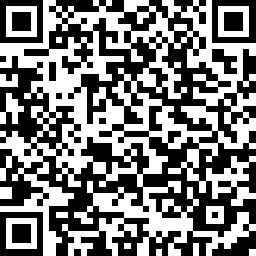 Southeast FYSPRT Needs Assessment Survey Link 9.2022https://www.surveymonkey.com/r/862RXT9